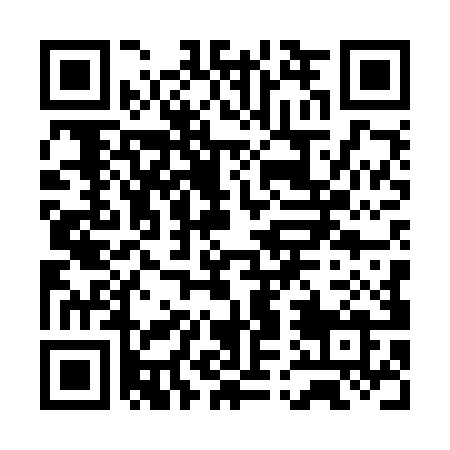 Prayer times for Varanus Island, AustraliaMon 1 Apr 2024 - Tue 30 Apr 2024High Latitude Method: NonePrayer Calculation Method: Muslim World LeagueAsar Calculation Method: ShafiPrayer times provided by https://www.salahtimes.comDateDayFajrSunriseDhuhrAsrMaghribIsha1Mon5:126:2512:223:446:187:272Tue5:126:2512:213:446:177:263Wed5:126:2612:213:436:167:254Thu5:126:2612:213:436:157:245Fri5:136:2612:203:436:147:246Sat5:136:2612:203:426:137:237Sun5:136:2712:203:426:137:228Mon5:136:2712:203:416:127:219Tue5:146:2712:193:416:117:2010Wed5:146:2812:193:406:107:2011Thu5:146:2812:193:406:097:1912Fri5:146:2812:183:396:087:1813Sat5:156:2912:183:396:087:1714Sun5:156:2912:183:386:077:1615Mon5:156:2912:183:386:067:1616Tue5:156:2912:183:376:057:1517Wed5:166:3012:173:376:047:1418Thu5:166:3012:173:366:047:1419Fri5:166:3012:173:366:037:1320Sat5:166:3112:173:356:027:1221Sun5:176:3112:163:356:017:1222Mon5:176:3112:163:346:017:1123Tue5:176:3212:163:346:007:1024Wed5:176:3212:163:335:597:1025Thu5:186:3212:163:335:597:0926Fri5:186:3312:163:325:587:0927Sat5:186:3312:153:325:577:0828Sun5:186:3312:153:315:577:0729Mon5:196:3412:153:315:567:0730Tue5:196:3412:153:315:557:06